World History (Part 5)		Name _______________________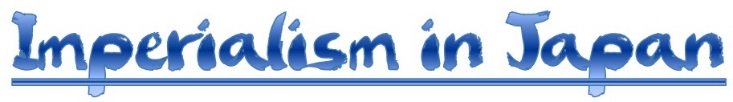 Japan Before Western ImperialismEuropean ____________________  & missionaries first arrived  in _____________ in the mid-1500sJapanese ____________________________ enjoyed trade with Europeans and ere fascinated by their ________________________ and technologies. Japanese Imperialisms To ______________ Japan from European influences, Tokugawa Shogunate ____________   all foreign merchants & missionaries By 1639, Japan adopted a “__________________________________________” & Japan entered an era of ______________ that lasted for ________ yearsDuring this era of isolation, the Japanese allowed one port at _________________________  in Nagasaki Bay to remain open but only to____________________________________ & Chinese merchants Western Imperialism in JapanFrom 1640 to 1853, Japan was isolated while the rest of Asia became _______________________________________ by Western powers In 1853, U.S. Commodore _______________________________________________________ arrived in Tokyo Harbor with 4 well-________________________________, steamships & demanded that the Japanese trade with the ___________________________________When Matthew Perry returned in 1854, Japanese officials signed the Treaty of Kanagawa which __________________________  two ports to American ________________________________After the United States ________________________________  to Japanese trade in 1854, other Western powers entered Japan Meiji RestorationJapanese were ________________ that the shogun had given in to ____________________ demands & feared Japan would become as powerless as ______________The Meiji RestorationThe ________________________________ emperor realized the best way to end Western influence was to _______________________________________________Japan admired Germany’s _____________________________ & used   it as a model to create a new constitution and _____________________________Japan built a modern ________________________  by modeling their army after  the Germans & their navy after  the _______________________Japanese officials reformed _____________________________  using models from German, America, & French ____________________________ schools Modernization in the Meiji era transformed Japan into the most ____________________ & _____________________ nation in Asia  Japanese ImperialismBy the 1890s, Japan saw itself as a modern nation that needed ___________________________________;  Like other industrialized nations, Japan began to __________________________  in AsiaSino-Japanese War (1894-1895)The dispute  with China over Korea resulted in the _________________________________________  War from 1894 to 1895 In a short time, Japan __________________________  the Chinese army & destroyed their navyFor their victory, Japan gained ____________________   & spheres of influence in _____________________Russo-Japanese War (1904-1905)During  the war, Japan shocked the world by defeating a western European nation.  In 1905, U.S President ________________________________________________  helped draft the treaty that Korea to Japan   & removed _____________________ from Manchuria1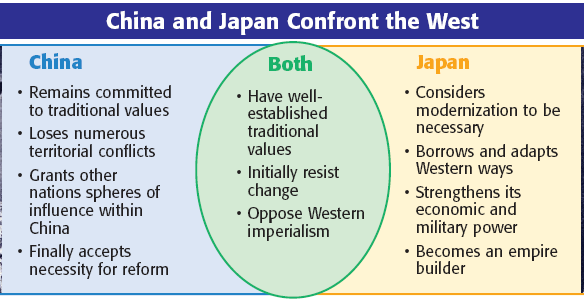 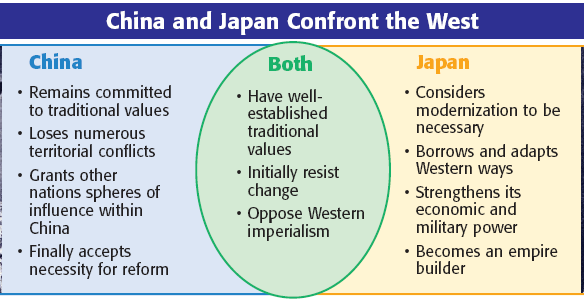 COMPARE AND CONTRAST: Use your knowledge of Imperialism in China and Japan to fill in the statement below in your own words.  Although both China and Japan initially  resisted change, they had differing opinions of westernization. 